La Fondazione Extrafid ARTha il piacere d’invitarla all’inaugurazione della mostra di Patrizia Stierligiovedì 17 maggio 2018dalle ore 18.00Durante il rinfresco sarà presente l’artistae altre personalità del mondo dell’arte.Mostra aperta da lunedì 30 aprile a venerdì 17 agosto 2018Orari: lunedì - venerdì 9.00 - 12.00 / 14.00 – 17.00nel frattempo la invitiamo a visitare il suo sito www.patriziastierli.chFabrizio Ballabio Presidente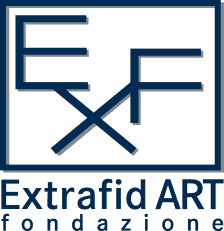 Via Canova 9 – C.P. 5541 – CH-6901 LuganoTel. +41 (0) 91 911 90 11 – Fax +41 (0)91 911 90 17www.extrafid.ch - baf@extrafid.ch